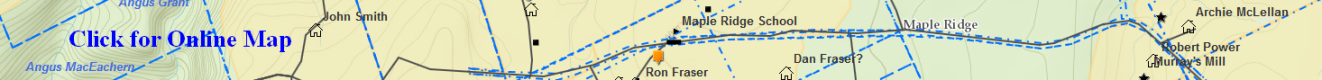 Will_MacGillivray_Donald – (Eigg Mountain Settlement History)Donald MacGillivray “Summerville” prepared his will on May 1, 1865. His wife Flora was his administrator but rescinded that role.“I grant and bequeath to my son Angus all the land willed to me by my father (see A-75) excepting that lot of land commencing at the junction of the Main road with that of the road leading to the residence of Angus MacKinnon and running south to the ditch which is the boundary running east and west.Also I give and bequeath to my son Angus one half of the house I now dwell in with half of the barn and half of the stock together with fifty acres of the part of the land bought by Alexander MacGillivray and joining that lot of land owned by Donald MacGillivray (Vamy). I give and bequeath to Donald my son one hundred acres of that lot of land in the mountain and joining that which I bequeathed to Angus with the said divisions to be done by a direct line north and south. N.B. The one hundred acres which I bequeathed Donald cannot be possessed by him until the lapse of eight years from date at which time he can take possession of the said lot of land if deserving of which will be determined by his brother.I grant and bequeath to my oldest son John the remaining one hundred acres of land more or less which he occupies with houses and barns and I hereby enjoin on him to help Donald in establishing himself on the mountain as far as is in his power. I bequeath to my wife and daughters one half of the house I now dwell in and one half of the barn and one half of the stock……appoint my son Angus as their administrator.”Donald’s wife Flora renunciated her role to administer his estate. Donald’s daughters are unnamed. 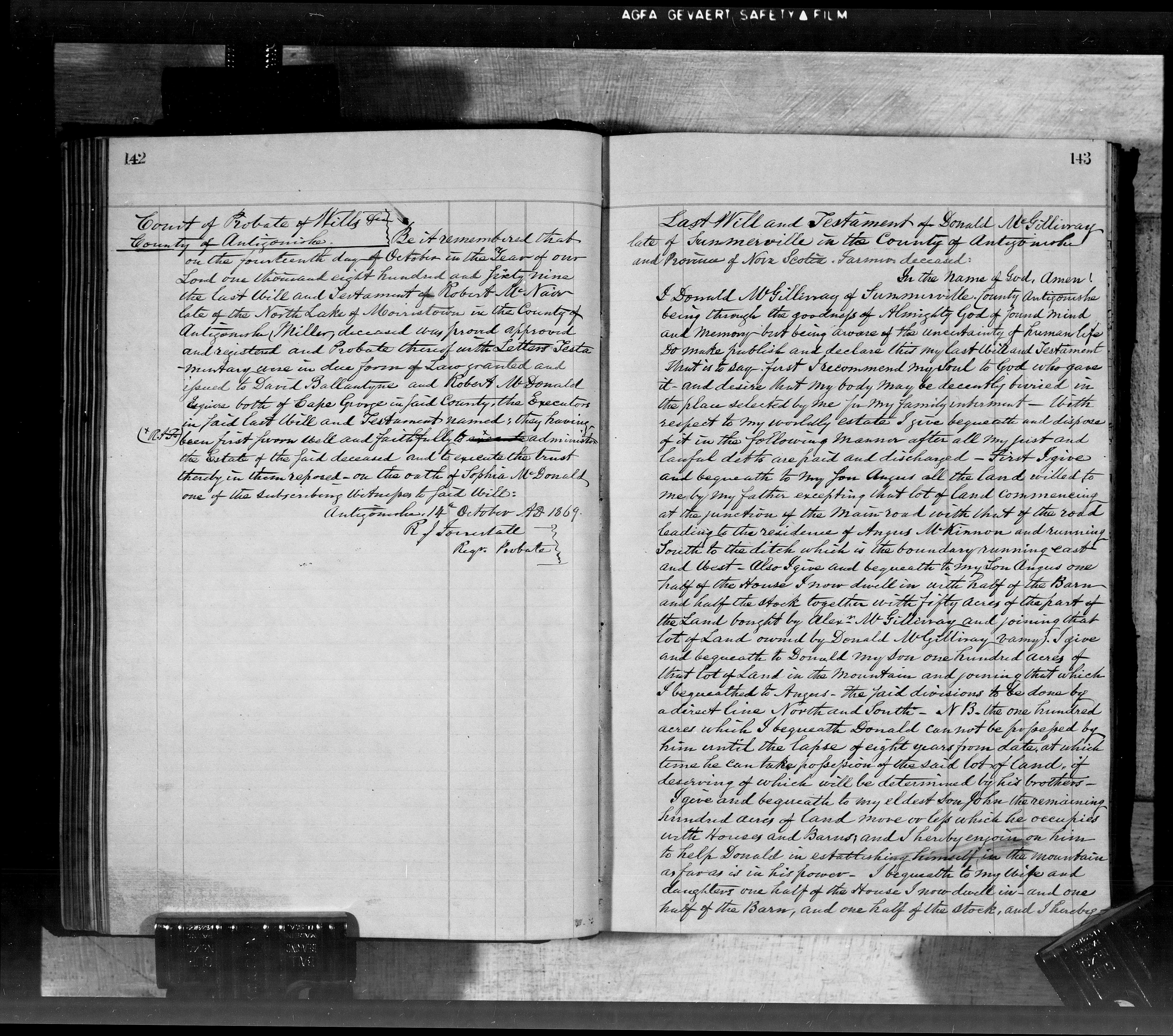 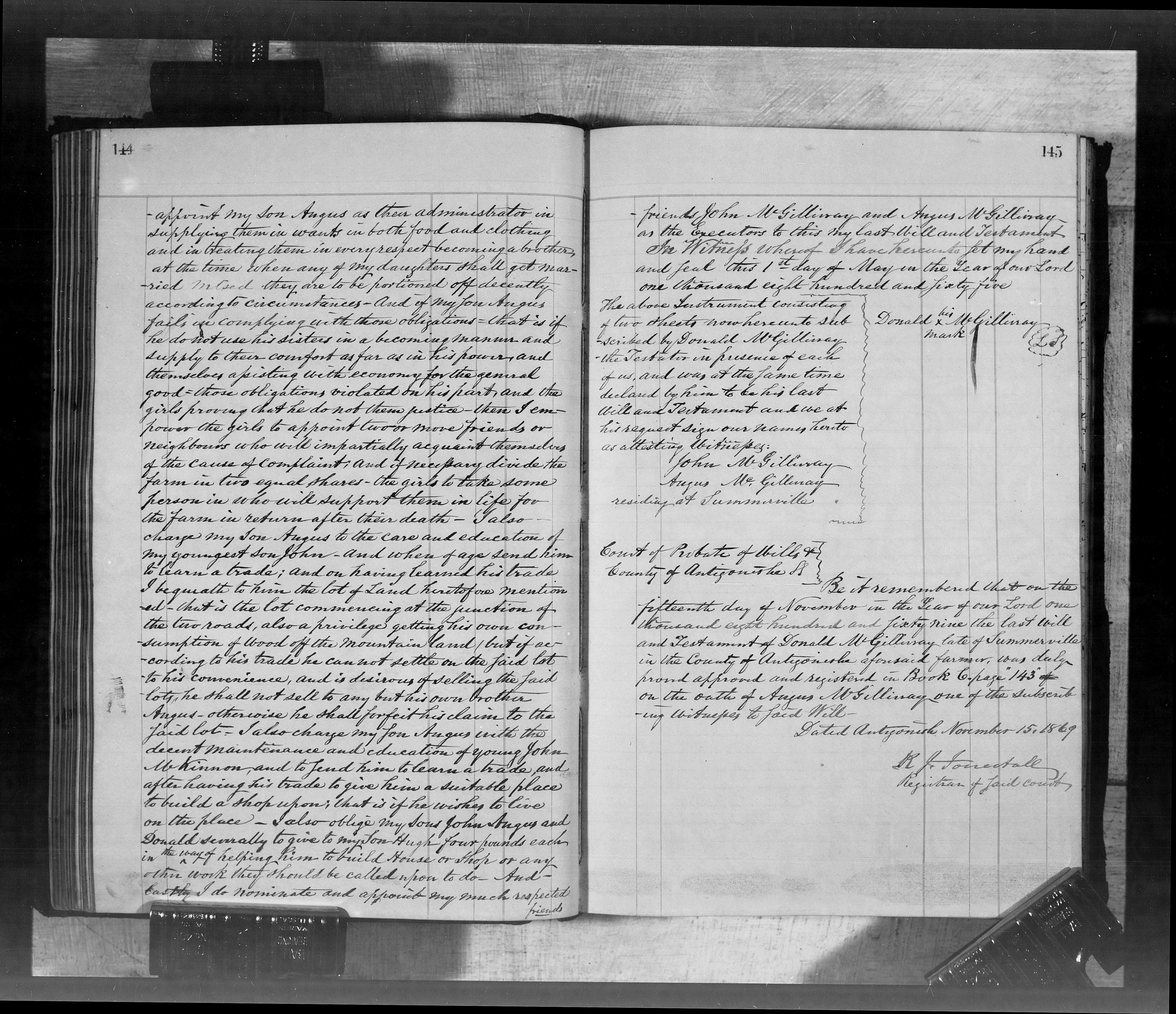 